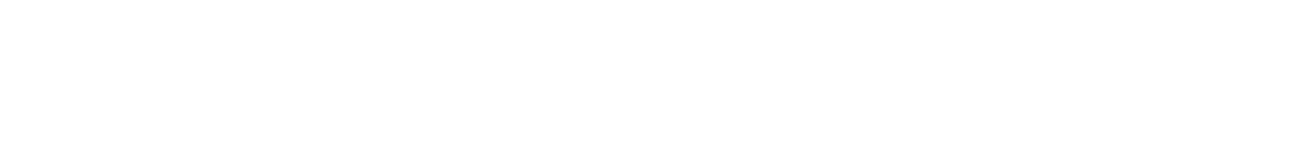 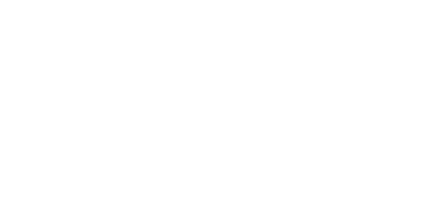 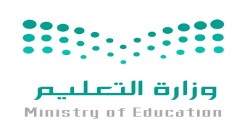 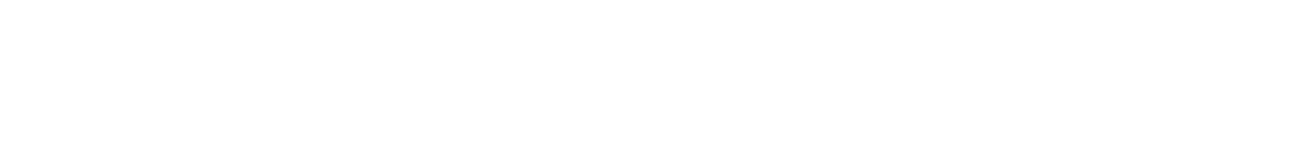 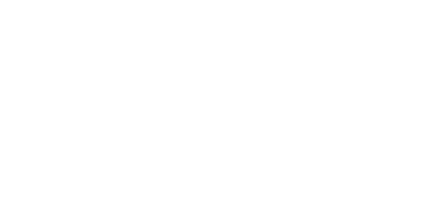 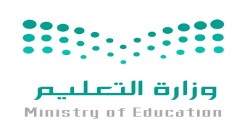 	الاسم ............................................... : 	 	 	 	 	 	 	  الصف ............... :   	طالبتي العزيزة مستخدمة الأدوات التي أمامك أجري التجربة الآتية واستنتجي المطلوب :  أجيبي عما يلي: 1. عللي :  لا يصح اختبار اللهب للكشف عن ايونات الفلزات جميعها  ؟    .......................................................................................................................................................................................................................................................................احتياطات السلامة 	الحذر عند  	استخدام المواد  	الكيميائية 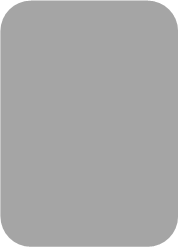 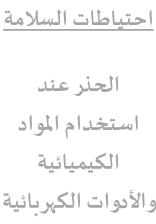 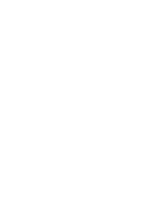 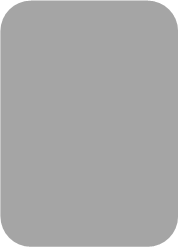 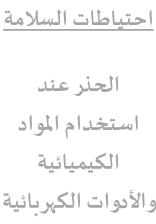 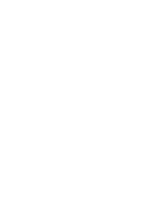 والأدوات الكهربائية	 	     تمنياتي لكن بالتوفيق  معلمتا المادة: خميسة عياش – ياسمين بالحارث رقم التجربة : اختبار مادة الكيمياء-  عملي للصف الثاني ثانوي "مسار عام"  للفصل الدراس ي الأو ل لعام 1444هالإجراءات الإجراءات الإجراءات الإجراءات الطريقة العلمية لكل عنصر طيف انبعاث ذري فريد يستخدم للتعرف على العنصر في المركب  لكل عنصر طيف انبعاث ذري فريد يستخدم للتعرف على العنصر في المركب  لكل عنصر طيف انبعاث ذري فريد يستخدم للتعرف على العنصر في المركب  لكل عنصر طيف انبعاث ذري فريد يستخدم للتعرف على العنصر في المركب  	الهد	 ف كيف يختلف لون اللهب باختلاف العناصر.  كيف يختلف لون اللهب باختلاف العناصر.  كيف يختلف لون اللهب باختلاف العناصر.  كيف يختلف لون اللهب باختلاف العناصر.  المشكلة   ...........................................................................................................................................................................................................................  ...........................................................................................................................................................................................................................  ...........................................................................................................................................................................................................................  ...........................................................................................................................................................................................................................الفرضية اغمس ي الساق الزجاجية في المحلو ل ثم عرضيه للهب بنزن ،  ولاحظي لون اللهب وسمي العنصر واكتبي رمزه ؟  اغمس ي الساق الزجاجية في المحلو ل ثم عرضيه للهب بنزن ،  ولاحظي لون اللهب وسمي العنصر واكتبي رمزه ؟  اغمس ي الساق الزجاجية في المحلو ل ثم عرضيه للهب بنزن ،  ولاحظي لون اللهب وسمي العنصر واكتبي رمزه ؟  اغمس ي الساق الزجاجية في المحلو ل ثم عرضيه للهب بنزن ،  ولاحظي لون اللهب وسمي العنصر واكتبي رمزه ؟  اختبار الفرضية ما لون اللهب للمحلول ، واكتبي رمز العنصر؟  لون اللهب 	العنصر  	رمزه ما لون اللهب للمحلول ، واكتبي رمز العنصر؟  لون اللهب 	العنصر  	رمزه ما لون اللهب للمحلول ، واكتبي رمز العنصر؟  لون اللهب 	العنصر  	رمزه ما لون اللهب للمحلول ، واكتبي رمز العنصر؟  لون اللهب 	العنصر  	رمزه المشاهدات والنتائج   . .................. . .................. . ...............المشاهدات والنتائج  اقترحي سبب إعطاء كل مركب لونا مختلفاً من اللهب؟   ...........................................................................................................................................................................................................................كيف يرتبط اختبار اللون للهب مع طيف الانبعاث الذري له؟   ...........................................................................................................................................................................................................................اقترحي سبب إعطاء كل مركب لونا مختلفاً من اللهب؟   ...........................................................................................................................................................................................................................كيف يرتبط اختبار اللون للهب مع طيف الانبعاث الذري له؟   ...........................................................................................................................................................................................................................اقترحي سبب إعطاء كل مركب لونا مختلفاً من اللهب؟   ...........................................................................................................................................................................................................................كيف يرتبط اختبار اللون للهب مع طيف الانبعاث الذري له؟   ...........................................................................................................................................................................................................................اقترحي سبب إعطاء كل مركب لونا مختلفاً من اللهب؟   ...........................................................................................................................................................................................................................كيف يرتبط اختبار اللون للهب مع طيف الانبعاث الذري له؟   ...........................................................................................................................................................................................................................تحليل النتائج  الدرجة المقارن ة وضع الفرضيات  تحليل البيانات  الاستنتاج  الملاحظ ة 